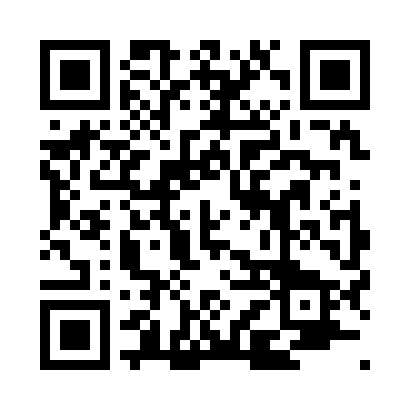 Prayer times for Syre, Highland, UKMon 1 Jul 2024 - Wed 31 Jul 2024High Latitude Method: Angle Based RulePrayer Calculation Method: Islamic Society of North AmericaAsar Calculation Method: HanafiPrayer times provided by https://www.salahtimes.comDateDayFajrSunriseDhuhrAsrMaghribIsha1Mon2:484:161:217:1510:2511:532Tue2:494:171:217:1510:2511:533Wed2:504:181:217:1410:2411:524Thu2:504:191:217:1410:2311:525Fri2:514:211:227:1410:2211:526Sat2:524:221:227:1310:2111:517Sun2:524:231:227:1310:2011:518Mon2:534:251:227:1310:1911:509Tue2:544:261:227:1210:1811:5010Wed2:554:281:227:1210:1711:4911Thu2:564:291:237:1110:1511:4912Fri2:564:311:237:1010:1411:4813Sat2:574:321:237:1010:1311:4714Sun2:584:341:237:0910:1111:4715Mon2:594:361:237:0810:1011:4616Tue3:004:371:237:0810:0811:4517Wed3:014:391:237:0710:0611:4518Thu3:024:411:237:0610:0511:4419Fri3:034:431:237:0510:0311:4320Sat3:044:451:237:0410:0111:4221Sun3:054:471:237:039:5911:4122Mon3:064:491:237:039:5711:4023Tue3:074:511:237:029:5511:3924Wed3:084:531:237:009:5311:3825Thu3:094:551:236:599:5111:3726Fri3:104:571:236:589:4911:3627Sat3:114:591:236:579:4711:3528Sun3:125:011:236:569:4511:3429Mon3:135:031:236:559:4311:3330Tue3:145:051:236:549:4111:3231Wed3:155:071:236:529:3911:31